Please read through the following policy and instructions.  The budget form is on the following page.FEF Funding PolicyFEF does not pay for the following:Budget InstructionsPart IPart II - Vendor  InformationPlease provide the following information for each vendor you are using.If going through Amazon for your purchases, please create a list within Amazon for your project, and ‘share’ your list with mbuckley.fef@gmail.com.  Lists are created through the ‘accounts & lists’ page.Stand-alone equipment that is not integral to an educational activity or projectFood that is not integral to an educational activity or projectStipends for faculty and staff employed by the Falmouth School DistrictFunding for activities that are historically part of the district budget.Save the budget form to your computer with the name of your grant, e.g., Name of grant.docx.Complete Part I of the form. To add lines, highlight a blank row, go to the left-hand corner and a ‘+’ will appear. Click on ‘+’ sign and a new row will appear each time.When possible, we encourage you to use local businesses.When ordering supplies, please be as specific as possible, e.g., specify product information, including product name, brand, etc. If ordering through Amazon, please create a “list” of the items you seek, and then “share” it with mbuckley.fef@gmail.com.  Lists are created through the ‘accounts & lists’ page. Click on the “lists” button.All vendors must be based in the United States.After you have completed the form, insert it into the electronic application on page four.Name of Primary ApplicantTitle and Type of Project (New or Continuing)SchoolDelivery Address for SuppliesA.  ItemB. Item  #C. VendorD. QuantityE. Unit PriceF. TotalD x EG. Shipping ChargesH. Sum of Total x ShippingF + GSupplies-Equipment (Non-Electronic)Supplies-Equipment (Electronic) Stipends/Honoraria (non-Falmouth District Employees)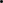 Other (Transportation, Conference Fees, Rentals, etc.)Totals 0000Vendor Company NameVendor WebsiteSales Contact, if applicableEmail of sales contact, if applicableCompany AddressCity, State, Zip